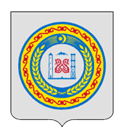                                                                                                                         ПРОЕКТСОВЕТ ДЕПУТАТОВ БЕЛГАТОЙСКОГО СЕЛЬСКОГО ПОСЕЛЕНИЯШАЛИНСКОГО МУНИЦИПАЛЬНОГО РАЙОНА ЧЕЧЕНСКОЙ РЕСПУБЛИКИНОХЧИЙН РЕСПУБЛИКИН ШЕЛАН МУНИЦИПАЛЬНИ КIОШТАН БЕЛГIАТОЙ-ЭВЛАН ЮЬРТАН БАХАРОЙН ДЕПУТАТИЙН КХЕТАШОРЕШЕНИЯ«_____» __________ 2021г.                    №                                    с.БелгатойО внесении изменений и дополнений в Устав Белгатойского сельского поселения  В целях приведения Устава Белгатойского сельского поселения в соответствие с действующим законодательством Российской Федерации, руководствуясь статьей 44 Федерального закона от 06.10.2003г. №131-ФЗ «Об общих принципах организации местного самоуправления в Российской Федерации», Совет депутатов Белгатойского сельского поселенияРЕШИЛ:1. Внести в Устав Белгатойского сельского поселения следующие изменения и дополнения: 1.1. пункт 1 статьи 6.1 (Права органов местного самоуправления Белгатойского сельского поселения на решение вопросов, не отнесенных к вопросам местного значения поселений) дополнить подпунктом 18 следующего содержания:«18) осуществление мероприятий по оказанию помощи лицам, находящимся в состоянии алкогольного, наркотического или иного токсического опьянения.»;1.2. в статье 17 (Опрос граждан):а) абзац 3 пункта 1 дополнить предложением следующего содержания:«В опросе граждан по вопросу выявления мнения граждан о поддержке инициативного проекта вправе участвовать жители Белгатойского сельского поселения или его части, в которых предлагается реализовать инициативный проект, достигшие шестнадцатилетнего возраста.»;б) пункт 2 дополнить подпунктом 3 следующего содержания:«3) жителей Белгатойского сельского поселения или его части, в которых предлагается реализовать инициативный проект, достигших шестнадцатилетнего возраста, - для выявления мнения граждан о поддержке данного инициативного проекта.»;1.3. абзац 1 статьи 62 (Вступление в силу Устава Белгатойского сельского поселения, решения Совета депутатов Белгатойского сельского поселения о внесении изменений и (или) дополнений в Устав Белгатойского сельского поселения) изложить в новой редакции:«Устав Белгатойского сельского, решения Совета депутатов Белгатойского сельского поселения о внесении изменений и дополнений в устав муниципального образования подлежат официальному опубликованию (обнародованию) после их государственной регистрации и вступают в силу после их официального опубликования (обнародования). Глава Белгатойского сельского поселения обязан опубликовать (обнародовать) зарегистрированные устав Белгатойского сельского поселения, решения Совета депутатов Белгатойского сельского поселения о внесении изменений и дополнений в устав Белгатойского сельского поселения в течение семи дней со дня его поступления из территориального органа уполномоченного федерального органа исполнительной власти в сфере регистрации уставов муниципальных образований» (вступает в силу с 07.06.2021 г.);Глава Белгатойского сельского поселения                                                              А.В.Альбеков